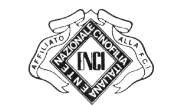 Scheda di Giudizio – Classe 1N.EsercizioPuntiCoef.TotaleNoteNote1Seduto in gruppo 1 min. cond. in vista32Condotta33Fermo in piedi durante la marcia34Richiamo35Seduto o terra in marcia26Invio in avanti in un quadrato37Riporto48Controllo a distanza39Richiamo con salto di una barriera310Invio intorno al cono e ritorno311Impressione generale2Totale punteggioTotale punteggioTotale punteggioTotale punteggio/ 320/ 320ClassificaQualificaPuntiECCELLENTE256  /  320MOLTO  BUONO224 / <256BUONO192 / <224N.Q.< 192